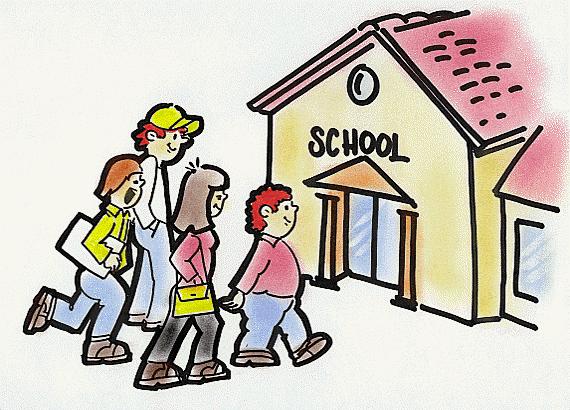 March 25, 2021Welcome:Ms. Robinson called the meeting to order at 4:04pm. The minutes for February were reviewed. A motion was made to accept the minutes. The motion carried.Treasurer’s Report:The total amount currently in the fund is $3,798.33 with no outstanding encumbrances.   A motion was made and seconded to accept the report. The motion carried.Principal’s Update:Congratulations to the Crookshank Battle of the Books team who won the competition for the South Schools.  This is the first win by the school.  The team was led by Renee Hobbs and Lisa Barnett. Kari Hastings has been hired as the new kindergarten teacher, replacing Ms. Yarberry.  Ms. Hastings comes with kindergarten experience and we are excited to have her start today.The SAC Survey is now open.  The link has been sent out to the staff.  The parent survey is being sent out tonight by Mr. Jackson.  Teachers will also be sending it out through Classdojo.   The deadline is April 15, 2021.  The FSA testing calendar for Crookshank will also be sent out tonight.  March 31st is the deadline for requesting Love Lines for the yearbook.  April is Autism Awareness month.  We will be having some special activities to support it and that information will be released soon.  There is no school on April 2nd.  April 8th is the end of the third quarter.  April 9th is a teaching planning day and there is no school for the students on that day.The Drama Club will be presenting The Jungle Book.  Show dates have not be set at this time.  Tryouts for Chorus are underway, and they will begin practicing soon.  The District has allowed the Safety Patrol to resume in a limited capacity.  They are allowed inside hallways, but not at outside locations at this time.  Teacher appreciation is the week of May 3rd. Title 1:We are still planning to have the Reading Summer Olympics.  It is part of our culture at Crookshank.New Business:There is no new business this month.Other Business:Mr. Jackson updated the SAC members on how to give the District feedback on the Student Code of Conduct.   He sent the link out to members.   The Student Code of Conduct can be found at https://www.stjohns.k12.fl.us/schoolservices/wp-content/uploads/sites/23/2020/07/2020-21-Code-of-Conduct-Final-Changes.pdf.  The deadline to complete the survey is April 30th.  The next SAC meeting will be held on April 29th at 4:00pm.  Our final meeting of the year will be held on May 27th. Ms. Robinson made a motion to adjourn the meeting at 4:28pm.  It was seconded and the motion carried.  